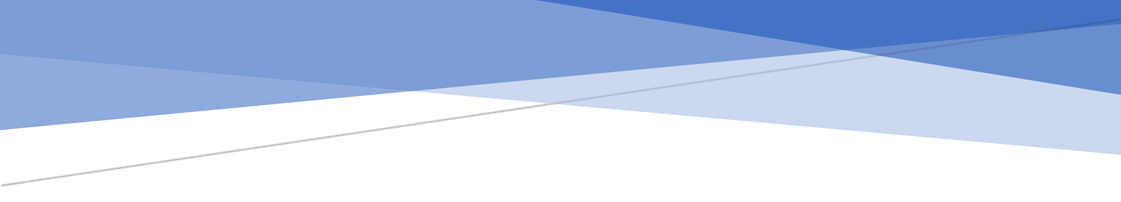 INFORMACE 
O ZPRACOVÁNÍ OSOBNÍCH ÚDAJŮ

ČINNOST DĚTSKÉHO CENTRA(zákonní zástupci)
16. listopadu 2021Dětské centrum Pluto, příspěvková organizaceTento dokumentTento dokument předkládá Dětské centrum Pluto, příspěvková organizace, IČO: 08389624 se sídlem Hornická 900/8, Prostřední Suchá, 735 64 Havířov svým jménem (dále jen „Dětské centrum“, „my“, „nás“ a „naše“), a je určena fyzickým osobám, mezi nimiž a námi probíhá interakce, včetně studentů a jejich zákonných zástupců. Definované pojmy, které jsou užívány v tomto dokumentu, jsou vysvětleny v části (T) níže.Tento dokument může být měněn či aktualizován, aby odrážel změny našich postupů v oblasti Zpracování Osobních (včetně citlivých) údajů, případně změny příslušných právních předpisů. Doporučujeme, abyste si tento dokument pozorně přečetli a pravidelně kontrolovali tuto stránku, abyste zaznamenali jakékoli změny, které případně v souladu s podmínkami tohoto dokumentu provedeme. Shromažďování Osobních údajůOsobní údaje o vás můžeme shromažďovat z těchto zdrojů:Údaje, které poskytnete vy: Můžeme zpracovávat vaše Osobní údaje, když nám je poskytnete pro stanovené účely a v souladu s právními předpisy nebo smluvními ujednáními uzavřenými na základě našich právních povinností, které jsou nám právní úpravou a oprávněním dle rozhodnutí krajského úřadu svěřeny nebo které vykonáváme v souladu s cíli organizace zadané zřizovatelem – MSK. Údaje, které poskytne třetí osoba: Můžeme shromažďovat nebo získávat vaše Osobní údaje od třetích osob, které nám je poskytnou, zejména v rámci činnosti jako zpracovatele nebo od zřizovatele v souladu s účelem, pro který jsou poskytovány.Údaje, které zveřejníte: V některých případech můžeme shromažďovat nebo získávat vaše Osobní údaje, které jste se zjevně rozhodli zveřejnit (zejména bez zřetele k účelu jejich zveřejnění).Vytváření Osobních údajůMůžeme rovněž vytvářet Osobní údaje o vás, jako například záznamy o vašich interakcích s námi a údaje o vaší historii nebo vašich preferencích a dále je zpracovávat v souladu s právními předpisy a smluvními ujednáními, s nimiž jste souhlasili.Kategorie Osobních údajů, které můžeme zpracovávatMůžeme Zpracovávat níže uvedené kategorie Osobních údajů o vás Identifikační údaje: jméno, příjmení, datum narození, rodné číslo, místo narození.Informace o vlastnostech a stavu: znevýhodnění, o podpůrných opatřeních, údaje o zdravotní způsobilosti a o zdravotních obtížích, které by mohly mít vliv na průběh činnosti v rámci Dětského centra; dále údaje, s nimiž je naše organizace oprávněná nakládat a zjišťovat je v souladu s právními předpisy, z nichž vyplývají kompetence organizace. Informace o vzdělání: datum zahájení a ukončení vzdělávání, údaje o průběhu a výsledcích vzdělávání a o zkoušce, jíž bylo vzdělávání zakončeno.Kontaktní údaje: mobilní telefonní číslo; emailová adresa.Záznamy o udělených souhlasech: záznamy o jakémkoli souhlasu, který jste případně dali, spolu s datem a časem i účelem, pro který byl souhlas učiněn, způsobem udělení souhlasu, a jakékoli související informace (například předmět souhlasu, IP adresa apod.).Údaje týkající se interakcí: e-mail; mobilní telefon; datum a čas činností spojených s vyřizováním požadavků; statusy požadavků.Osobní údaje, které nám sdělíte při vzájemné komunikaci: Jakékoli údaje, které nám sdělíte prostřednictvím elektronické nebo papírové komunikace, kterou s námi povedete (například emailem, datovou schránkou).Audio a video záznamy: záznamy pořízené v průběhu veřejných vystoupení a soutěží.Právní základ Zpracování Osobních údajůPři Zpracovávání Osobních údajů v souvislosti s účely uvedenými v tomto dokumentu se můžeme v závislosti na okolnostech spoléhat na některý z níže uvedených právních základů:Souhlas: Můžeme Zpracovávat vaše Osobní údaje, pokud nelze vycházet z kompetencí a právních povinností, které stanoví organizaci oprávnění k nakládání s osobními údaji (popř. s údaji zvláštní kategorie) a získali jsme váš výslovný předchozí souhlas se Zpracováním (tento právní základ se používá pouze ve vztahu ke Zpracování, které je zcela dobrovolné – nepoužívá se pro Zpracování, které je nezbytné nebo povinné v jakémkoli ohledu);Oprávněný: Můžeme Zpracovávat vaše Osobní údaje, pokud máme oprávněný zájem na Zpracování vašich Osobních údajů, tedy pokud existuje legitimní a ospravedlnitelný důvod, proč provádět Zpracování; při využití tohoto základu vždy posuzujeme, jestli vaše zájmy nebo základní práva a svobody vyžadující ochranu Osobních údajů nemají přednost před naším oprávněným zájmem.Na základě zákona (tj. z právní povinnosti): Vaše Osobní údaje jsou zpracovávány na základě zákona č. 359/1999 Sb., o sociálně-právní ochraně dětí, ve znění pozdějších předpisů, vyhlášky č. 473/2012 Sb., o provedení některých ustanovení zákona o sociálně-právní ochraně dětí, zákona č. 499/2004 Sb., o archivnictví a spisové službě a zákona č. 500/2004 Sb., správní řád, ve znění pozdějších předpisů, zákona č. 106/1999 Sb., o svobodném přístupu k informacím, ve znění pozdějších předpisů.Citlivé osobní údajeMůžeme zpracovávat Vaše Citlivé osobní údaje uvedené v kategorii Informace o vlastnostech a stavu. Poskytnutí těchto informací je dobrovolné, pokud není stanovena příslušnou právní úpravou povinnost tyto údaje organizaci poskytnout. Účely, k nimž můžeme Zpracovávat vaše Osobní údajeVaše Osobní údaje můžeme Zpracovávat k níže uvedenému účelu: (platí pro všechny případy)Provedení přijímacího řízení a úkonů návazných v souvislosti s uplatněním nároku organizace: zhodnocení, zda subjekt údajů odpovídá cílové skupině a zda jsou splněny podmínky pro nároky organizace a dalších osob.Vedení evidence pro případ úrazu a potřeby ošetření dítěte: zdravotní pojišťovna, okolnosti vzniku úrazu, popis úrazového děje, popis úrazu.Pořizování záznamů z akcí Dětského centra pro účely evidence, archivace a propagace Dětského centra a jejích akcí: jméno, příjmení, audio a video záznamyVedení evidence osobních a citlivých údajů zaměstnanců potřebných k personálním povinnostem organizace jako zaměstnavatele dle zákoníku práce a zároveň pověřené osoby dle zákona o sociálně právní ochraně dětí. Sdělování Osobních údajů třetím osobámMůžeme sdělovat Osobní údaje jiným subjektům v souladu s příslušnými právními předpisy. Kromě toho můžeme sdělovat Osobní údaje (i zde v souladu s právními předpisy):vám, případně vašim ustanoveným zástupcům soudním a správním orgánům na požádání, na základě zákonné povinnosti nebo příkazu příslušného orgánu, nebo za účelem oznamování informací nebo podezření na porušení příslušného zákona nebo předpisu;kontrolním orgánům,nebo na základě Vašeho souhlasu i jiným subjektům, jímž by nesvědčilo právo sdělování údajů z důvodu právní povinnosti nebo veřejného zájmu. Pokud angažujeme externího Zpracovatele ke Zpracování vašich Osobních údajů, na daného Zpracovatele se budou vztahovat závazné smluvní závazky: Zpracovávat Osobní údaje pouze v souladu s právními předpisy upravujícími právní povinnosti a naplnění veřejného zájmu a našimi předchozími písemnými pokyny; a přijmout opatření k ochraně důvěrnosti a bezpečnosti Osobních údajů; spolu s jakýmikoli dalšími požadavky dle příslušných právních předpisů.ProfilováníZpracování vašich Osobních údajů nezahrnuje automatizované rozhodování, Profilování.Převod Osobních údajů do zahraničíVzhledem k akcím, které Dětské centrum pořádá, se může stát, že budeme v souvislosti s účely uvedenými v tomto dokumentu potřebovat převést vaše Osobní údaje třetím osobám (např. ubytovateli). Z tohoto důvodu můžeme převádět vaše Osobní údaje do jiných zemí, které mohou mít ve srovnání se zemí, kde se nacházíte, odlišné právní předpisy a požadavky na dodržování ochrany údajů. Typicky se jedná o převody údajů do USA nebo Indie.Pokud převádíme Osobní údaje z EHP příjemci na území mimo EHP, které není Odpovídající jurisdikcí, činíme tak na základě Standardních smluvních doložek. Kopii našich Standardních smluvních doložek si můžete vyžádat – viz kontaktní údaje v části (S) níže.Pokud předáváme osobní nebo citlivé údaje do zahraničí, např. do států EU, EHP nebo mimo tyto oblasti, vždy postupujeme dle příslušných právních předpisů upravující naše právní povinnosti nebo pokud se jedná o postupy v souladu s účelem naší organizace a v souladu s právní úpravou. V ostatních případech jsou Vaše údaje předávány v souladu s Vámi uděleným písemným souhlasem. Zabezpečení údajůPřijali jsme vhodná technická a organizační opatření k ochraně vašich Osobních a citlivých údajů (citlivé údaje jsou údaje zvláštní kategorie) proti náhodnému nebo protiprávnímu získání, nakládání, zničení, ztrátě, změně, neoprávněnému sdělování, neoprávněnému přístupu, jakož i jiným protiprávním nebo neoprávněným formám Zpracování, v souladu s příslušnými právními předpisy.Tato technickoorganizační opatření jsou zaznamenána v naší dokumentaci. Správnost údajůČiníme všechny přiměřené kroky, abychom zajistili, že:vaše Osobní údaje, které Zpracováváme, byly správné, a v případě potřeby též aktualizované; jakékoli vaše Osobní údaje, které Zpracováváme a které nejsou správné (s ohledem na účel Zpracování), byly bezodkladně vymazány nebo opraveny.Můžeme vás požádat o potvrzení správnosti vašich Osobních údajů. Vždy nás můžete kontaktovat s žádostí o opravu nebo vymazání nesprávných Osobních údajů. Více informací viz část věnovaná vašim zákonným právům. Minimalizace údajůČiníme všechny přiměřené kroky, abychom zajistili, aby vaše Osobní (příp. citlivé) údaje, které Zpracováváme, byly omezeny na Osobní údaje důvodně vyžadované v souvislosti s účely uvedenými v tomto dokumentu. Uchovávání údajůČiníme všechny přiměřené kroky, abychom zajistili, aby vaše Osobní údaje byly Zpracovávány pouze po minimální dobu, která je nezbytná k naplnění účelů uvedených v tomto dokumentu, a to v souladu s účelem a právními povinnostmi organizace. Doba uchovávání vašich Osobních údajů se řídí těmito kritérii: Během období uvedených v bodech (a) a (b) výše omezíme Zpracování vašich Osobních údajů na skladování a pokračující zabezpečení takových údajů, vyjma případů, kdy je potřeba je posoudit v souvislosti s jakýmkoli právním nárokem, případně závazkem dle příslušných právních předpisů.Jakmile uplynou lhůty dle bodu (1), (2) a (3) výše, každá v uvedeném rozsahu, buď:trvale vymažeme nebo zničíme příslušné Osobní údaje; neboprovedeme anonymizaci Relevantních Osobních údajů.Vaše zákonná právaPodle příslušných právních předpisů můžete mít řadu práv, pokud jde o Zpracování vašich Osobních údajů:osobní údaje poskytujete organizaci v souladu s právními předpisy a právními povinnostmi, které jsou organizaci svěřeny a které vykonává, a v souladu také s účelem, který organizace dle svého poslání plní. práva požadovat přístup k vašim Osobním údajům nebo právo požadovat jejich kopie, spolu s informacemi o povaze, Zpracování a sdělování předmětných Osobních údajů;právo požadovat opravu jakýchkoli nepřesností ve vašich Relevantních osobních údajíchprávo z oprávněných důvodů požadovat:vymazání vašich Relevantních osobních údajů; neboomezení Zpracování vašich Relevantních osobních údajů;               které byly předmětem Vašeho uděleného souhlasu.právo nechat určité své Relevantní osobní údaje převést jinému Správci (v důsledku plnění právní povinnosti se převádí jinému zpracovateli v souladu s právními předpisy, pouze pokud by to bylo nad rámec právní úpravy, pak je možné na základě souhlasu předávat údaje dle rozsahu souhlasu), a to v možném rozsahu ve strukturovaném, běžně užívaném a strojově čitelném formátu; právo kontaktovat Pověřence pro ochranu osobních údajů;pokud Zpracováváme vaše Osobní údaje na základě vašeho souhlasu, právo souhlas odejmout (s tou podmínkou, že odnětí souhlasu se nedotkne zákonnosti jakéhokoli Zpracování, které bylo uskutečněno před dnem, kdy jsme obdrželi oznámení o odnětí souhlasu, a nebrání Zpracování vašich Osobní na základě jiného dostupného právního základu);Tím nejsou dotčena vaše práva ze zákona. Pokud byste chtěli uplatnit některé z těchto práv, případně pokud máte nějaké dotazy ohledně těchto práv nebo jakéhokoli jiného ustanovení tohoto dokumentu, případně ohledně Zpracování vašich Osobních údajů, obraťte se prosím na nás prostřednictvím kontaktních údajů dle části (S) níže, Upozorňujeme, že:před naplněním těchto práv po vás můžeme požadovat prokázání totožnosti; pokud vaše žádost vyžaduje zjištění dalších skutečností (například stanovení, zda je jakékoli Zpracování v rozporu s příslušnými právními předpisy), prošetříme vaši žádost v souladu s právními předpisy a rozhodneme o dalším postupu; pokud je zpracovávání z naší strany založeno na našich povinnostech ze zákona, budeme moci vaší žádosti vyhovět opět v souladu a v rozsahu dle právních předpisů a plnění právních povinností organizace.Přímý marketingMůžeme Zpracovávat vaše Osobní údaje tak, že Vás budeme kontaktovat v souladu s Vašim souhlasem emailem, telefonicky, reklamním sdělením či jinou formou sdělení, a poskytli vám informace o produktech a službách. ůžeme vám zasílat informace o našich produktech a službách, chystaných propagačních akcích, jakož i další informace, které by vás mohly zajímat, s využitím kontaktních údajů, které jste nám poskytli, a vždy v souladu s právními předpisy. Kontaktní údaje na nás a „Pověřence pro ochranu osobních údajů“S připomínkami, dotazy nebo pochybnostmi ohledně informací uvedených v tomto dokumentu, případně jakýmikoli jinými otázkami ve vztahu ke Zpracování Osobních údajů, které provádíme sami nebo necháme provádět, nás můžete kontaktovat, viz níže.Definice pojmů"Citlivé osobní údaje" neboli „Osobní údaje zvláštních kategorií“ znamená Osobní údaje, které vypovídají o rasovém či etnickém původu, politických názorech, náboženském vyznání či filozofickém přesvědčení nebo členství v odborech, fyzickém či duševním zdraví, sexuálním životě nebo odsouzení v trestních věcech a trestných činech, skutečném či domnělém, rodné číslo či jakékoli jiné informace, které jsou podle příslušných právních předpisů pokládány za citlivé."EHP" znamená Evropský hospodářský prostor."Osobní údaje" jsou informace o identifikované nebo identifikovatelné fyzické osobě, kterou lze přímo či nepřímo identifikovat, zejména odkazem na určitý identifikátor, například jméno, identifikační číslo, lokační údaje, síťový identifikátor nebo na jeden či více zvláštních prvků fyzické, fyziologické, genetické, psychické, ekonomické, kulturní nebo společenské identity této fyzické osoby."Profilování" znamená jakoukoli formu automatizovaného zpracování Osobních údajů spočívající v jejich použití k hodnocení některých osobních aspektů vztahujících se k fyzické osobě, zejména k rozboru nebo odhadu aspektů týkajících se jejího pracovního výkonu, ekonomické situace, zdravotního stavu, osobních preferencí, zájmů, spolehlivosti, chování, místa, kde se nachází, nebo pohybu."Relevantní osobní údaje" znamená Osobní údaje, ve vztahu, k nimž působíme jako Správce. "Správce" resp. „Správce osobních údajů“ znamená subjekt, který rozhodne, jak a proč budou Osobní údaje Zpracovávány. V mnoha jurisdikcích nese Správce primární odpovědnost za dodržování příslušných předpisů na ochranu Osobních údajů."Technický zpracovatel" znamená jakoukoli osobu nebo subjekt, který poskytuje služby/řešení na kterém Správce nebo Zpracovatel zpracovává Osobní údaje Správce."Úřad pro ochranu osobních údajů" znamená nezávislý orgán státní správy, který je ze zákona pověřen dozorovat dodržování příslušných předpisů na ochranu osobních údajů."Zpracovat", "Zpracováním" nebo "Zpracovávaný" znamená jakoukoli operaci s Osobními údaji, která je prováděna pomocí či bez pomoci automatizovaných postupů, jako je shromáždění, zaznamenání, uspořádání, strukturování, uložení, přizpůsobení nebo pozměnění, vyhledání, nahlédnutí, použití, zpřístupnění přenosem, šíření nebo jakékoliv jiné zpřístupnění, seřazení či zkombinování, omezení, výmaz nebo zničení."Zpracovatel" znamená jakoukoli osobu nebo subjekt, který Zpracovává Osobní údaje pro Správce (mimo zaměstnanců Správce)."Webová stránka" znamená jakoukoli webovou stránku, kterou provozujeme nebo udržujeme, nebo provozovanou nebo udržovanou naším jménem. Shrnutí – tento dokument K ochraně vašich Osobních údajů přistupujeme velmi vážně! Tento dokument vysvětluje, jak můžeme případně Zpracovávat vaše Osobní údaje. Tento dokument může být měněn či aktualizován, proto prosím pravidelně kontrolujte, zda nedošlo k jeho aktualizaci.Shrnutí – shromažďování Osobních údajůOsobní údaje můžeme shromažďovat nebo získávat přímo od vás např. v rámci našeho vztahu s vámi; když své Osobní údaje zveřejníte apod.Shrnutí – vytváření Osobních údajůMůžeme vytvářet Osobní údaje o vás (například záznamy o vašich interakcích s námi).Shrnutí – kategorie Osobních údajů, které můžeme zpracovávatMůžeme Zpracovávat: vaše identifikační údaje (například jméno); vaše kontaktní údaje (například vaše adresa); záznamy o poskytnutých souhlasech. Shrnutí – právní základ Zpracování Osobních údajůMůžeme Zpracovávat vaše Osobní údaje, pokud: jste dali svůj výslovný předchozí souhlas; Zpracování je nezbytné pro ; Zpracování je vyžadováno na základě příslušného zákona; nebo máme na Zpracování platný a oprávněný zájem. Shrnutí – Citlivé osobní údajeZpracováváme vaše Citlivé osobní údaje, kterém nám poskytnete na základě Vašeho souhlasu, pokud nejde o informace, kterých je zapotřebí pro zákonné postupy v souladu s právními předpisy, na jejichž základě vykonáváme svou činnost, k níž jsme rozhodnutím příslušného orgánu kompetentní. Shrnutí – Účely, k nimž můžeme Zpracovávat vaše Osobní údajeMůžeme vaše Osobní údaje Zpracovávat k těmto účelům: provedení přijímacího řízení a vedení záznamů Dětského centra, včetně využití údajů pro návazná správní řízení v souvislosti s poskytováním činností organizace.Shrnutí – sdělování Osobních údajů třetím osobámVaše Osobní údaje můžeme sdělovat: soudním či správním orgánům; našemu externímu Zpracovateli údajů a subdodavatelům našeho Zpracovatele; jakékoli osobě dle potřeby v souvislosti se soudním či správním řízením; jakékoli osobě dle potřeby za účelem šetření, odhalování nebo prevence trestné činnosti; kontrolním orgánům Shrnutí – ProfilováníZpracování vašich Osobních údajů  automatizované rozhodování, Profilování.Shrnutí – převod Osobních údajů do zahraničíMůžeme vaše Osobní údaje převádět příjemcům v jiných zemích. Pokud převádíme Osobní údaje z EHP příjemci na území mimo EHP, které není Odpovídající jurisdikcí, činíme tak na základě Standardních smluvních doložek.Shrnutí – zabezpečení údajůPřijali jsme vhodná technická a organizační opatření k ochraně vašich Osobních údajů.Shrnutí – správnost údajůČiníme všechny přiměřené kroky, abychom zajistili, aby vaše Osobní údaje byly správné a aktualizované a byly vymazány nebo opraveny, pokud zjistíme, že jsou nesprávné. Informujte nás, prosím, pokud vaše Osobní údaje v našem držení jsou nesprávné nebo neaktuální.Shrnutí – minimalizace údajůČiníme všechny přiměřené kroky, abychom omezili objem vašich námi Zpracovávaných Osobních údajů na objem, který je nezbytný.Shrnutí – uchovávání údajůČiníme všechny přiměřené kroky, abychom zajistili, aby vaše Osobní údaje byly uchovávány pouze po dobu, kdy jsou zapotřebí v souvislosti s nějakým zákonným účelem.budeme uchovávat kopie vašich Osobních údajů ve formě, která umožňuje identifikaci, pouze po dobu, dokud: ; nebovaše Osobní údaje jsou zapotřebí v souvislosti se zákonnými účely dle tohoto dokumentu a speciálních právních předpisů, nebov souvislosti s plněním povinností podle zákona č. 499/2004 Sb., o archivnictví a spisové služběplus:po dobu:trvání jakékoli příslušné promlčecí lhůty (tj. jakéhokoli období, během něhož by jakákoli osoba mohla proti nám uplatnit právní nárok v souvislosti s vašimi Osobními údaji, nebo by jakýkoli orgán mohl zahájit správní či jiné řízení, pro které by vaše Osobní údaje mohly být relevantní); adalších dvou (2) měsíců po uplynutí takové promlčecí lhůty (abychom v případě, že nějaká osoba uplatní nárok ke konci promlčecí lhůty, měli k dispozici přiměřenou dobu pro identifikaci Osobních údajů, kterých se nárok týká, nebo v případě, že jakýkoli orgán zahájí řízení, abychom ještě měli v držení příslušnou dokumentaci),a:vaše Osobní údaje můžeme nadále Zpracovávat po takovou další potřebnou dobu, jaká je nezbytná, pokud budou vzneseny jakékoli relevantní právní nároky nebo uplatněn jiný právní postup.Shrnutí – vaše zákonná právaPodle příslušných právních předpisů můžete mít řadu práv, pokud jde o Zpracování vašich Osobních údajů, včetně: práva neposkytnout nám své Osobní údaje; právo na přístup k vašim Osobním údajům; právo požadovat opravu nepřesností; právo požadovat vymazání nebo omezení Zpracování vašich Osobních údajů; právo vznést námitku proti Zpracování vašich Osobních údajů; právo nechat vaše Osobní údaje v relevantním rozsahu převést jinému Správci; právo odejmout souhlas; a právo podávat stížnosti ohledně Zpracování vašich Osobních údajů k Úřadu pro ochranu osobních údajů. Před naplněním těchto práv po vás můžeme požadovat prokázání totožnosti.Shrnutí – přímý marketingMůžeme Zpracovávat vaše Osobní údaje, abychom vás kontaktovali s informacemi o aktivitách Dětského centra. Kdykoli se můžete zdarma odhlásit.Shrnutí – kontaktní údaje na nás „Pověřence pro ochranu osobních údajů“Můžete kontaktovat nás (písemně, telefonicky, emailem, datovou schránkou) nebo Pověřence pro ochranu osobních údajů (e-mailem).Dětské centrum Pluto, příspěvková organizaceIČ:            08389624Adresa:     Hornická 900/8, Prostřední Suchá, 735 64 HavířovTel.:          596 440 250e-mail:      Dat.schr.:  79qtk22Pověřenec pro ochranu osobních údajů:Jméno:      	IČ:            27177726Sídlo:     Livornská 449, Praha - 109 00Doručovací adresa:     Sedmidomky 456/2, Praha – 101 00e-mail:      	Tel.:          +420 910 120 377	Dat.schr.:  tkyd8fz